.Intro: 16 counts, Sections: AABBTag1 - BBTag2 - AABBTag1 - BBTag2 - A*ABBTag1 - 6xBTeil A: 32 CountsS1: ½ Monterey R, Cross, Point, Cross, Point, Cross, Point,S2: Kick Ball Step, Step, Pivot ¼ l, Shuffle across, Side, DragS3: Walk, Hold, Walk, Hold, Pivot ½, Pivot ½,S4:,Kick ball Cross, Turn ¼ l, Turn ½ l, Coaster Step, Step, DragTeil B: 16 CountsS1: Kick Ball, Touch, Heel, Clap, Clap, Kick Ball, Touch, Heel, Hold, HoldS2: 8er Figur mit ¼ Drehung LBrücke/ TAG 1: (20 Counts)Side, Drag, Cross Rock, Recover, Side Drag, Cross Rock, Recover, Forward Rumba Box, ½ Turn r, Shuffle, Walk, WalkTAG 2 : (4 Counts)Walk, Walk, Walk, Walk:Ende: Teil B so lange tanzen, wie man mag....Driving To L.A (de)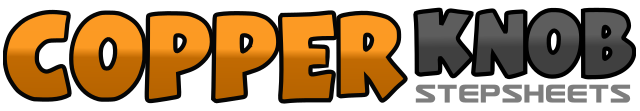 .......Count:48Wall:4Level:Phrased Intermediate.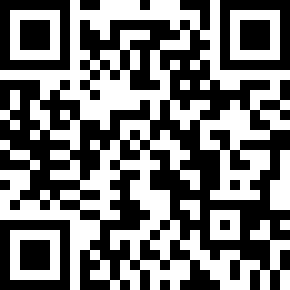 Choreographer:Astrid Romy Diener (CH) - Juni 2021Astrid Romy Diener (CH) - Juni 2021Astrid Romy Diener (CH) - Juni 2021Astrid Romy Diener (CH) - Juni 2021Astrid Romy Diener (CH) - Juni 2021.Music:Driving To L.A. - Thierry CondorDriving To L.A. - Thierry CondorDriving To L.A. - Thierry CondorDriving To L.A. - Thierry CondorDriving To L.A. - Thierry Condor........1 2RF zur rechten Seite, bringe RF neben LF und mache ½ Drehung nach rechts,3 4L zur linken Seite zeigen, LF über den RF kreuzen5 6Mit RF zur rechten Seite zeigen, RF über LF kreuzen7 8Mit dem LF zur linken Seite zeigen, LF über den RF kreuzen1 & 2RF nach vorne kicken, RF an Ort und Stelle treten, LF nach vorne treten3 4Schritt vorwärts mit RF, eine ¼ Drehung nach links machen, (3.00)5 & 6RF über LF kreuzen, Schritt mit LF zur Seite, RF über LF kreuzen, Schritt mit LF zur Seite7 8Schritt mit LF zur Seite, RF an den LF ziehen (Gewicht links) *Restart 3.001 2Schritt RF, halten3 4Schritt LF, halten5 6Schritt vorwärts mit RF und mache ½ Drehung nach links,7 8Schritt RF forwärts und mache eine ½ Drehung nach links1 & 2RF diagonal nach rechts kicken, RF an Ort und Stelle treten, LF nach vorne3 4Schritt RF zurück und ¼ Drehung links (12.00), Schritt LF zurück und ½ Drehung links (6.00)5 & 6Schritt zurück mit RF, LF neben RF stellen, Schritt vor mit RF7 8Schritt vorwärts mit LF, den RF nachziehen zum LF1&2RF Kick vorwärts und Schritt neben LF, LF hinter RF antippen&3&4LF neben RF (Gewicht links), RF Ferse schräg nach vorne, halten 2 x in die Hände klatschen&5&6RF zurück zu LF, LF Kick nach vorne und Schritt LF neben RF, RF hinter LF antippen&7&8&RF zurück neben LF (Gewicht re), LF Ferse schräg nach vorne, 2 x halten, LF zurück zu RF1-2Schritt RF zur R Seite, LF kreuzen, hinter RF,3 4¼ Drehung R machen und Schritt vorwärts auf RF, Schritt vorwärts auf LF5 6Eine ½ Drehung nach rechts machen, eine ¼ Drehung nach rechts machen und Schritt auf LF zur linken Seite7 8RF hinter LF kreuzen, eine ¼ Drehung nach links machen und Schritt vorwärts auf RF (9.00)1 2 3 4Schritt nach rechts mit RF, LF an RF ziehen, LF über RF kreuzen, Gewicht zurück auf RF5 6 7 8Schritt nach links mit dem LF, RF an LF ziehen, RF über den LF kreuzen, Gewicht zurück auf den LF1- 8RF zur rechten Seite, LF neben RF, RF vorwärts, LF berühren an RF, LF nach links, RF an LF setzen, LF zurück RF zurück nach rechts mit einer ½ Drehung nach rechts1&2 3 4LF vorwärts, RF hinter LF kreuzen, LF vorwärts, Schritt rechts, Schritt links1 2 3 4Walk r, walk l, Walk r, Walk l13.6.2021/ard Facebookprofil: Astrid Diener - info@askuechen.ch